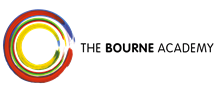 everyone is a learner and everyone is a teacherThe Bourne Academy Development Plan- 2017-18At The Bourne Academy we develop literate, numerate global citizens who ASPIRE:Ambitious, Self-confident, Physically Literate, Independent Learners, Resilient, Emotionally Literate_____________________________________________________________________________________________________Academy Desired OutcomesOutcomes for children and learners Progress:     		Overall + Progress 8 score (2017 -0.24, 2016 +0.02 (FE), 2015 +0.03)				+Progress in English, Maths and Science (getting English maths and science, GEMS)			Higher Ability (-0.25 in 2017, +0.08 in 2016) cohort to achieve a positive progress 8 score  			Disadvantaged (PP) cohort to achieve a positive progress 8 score			All SEND students achieve their target grades    Attainment: 		Attainment 8 grade – C+ or equivalent (41.28 in 2017)				42% grade 9- 5 in English & mathematics (FFT 5 44%, FFT 20 is 38%)  				60%+ grade 9 to 4 Incl EM				Science to be at least in-line with national expectations				All SEND Support students achieve their target grades  Diminish the difference:	Disadvantaged students achieve at least as well as non-entitled         (Narrow the gap)		All Higher Ability students achieve grade 9-7 or equivalent in at least 5 subjectsSixth Form Outcomes:Progress 			+ Progress for sixth form using ALPs measure at least ALPs 6 (2017 ALPs 7.00, 2016 ALPs 7.33), Attainment			A level and Academic point score as a grade to average C (C- in 2017, D in 2016)					Applied and Tech level point scores as a grade to average Dist (Dist – in 2017, Dist- in 2016)A Level pass rate 100% (26% at A* or A grade and 80% A* to C)Retention 			85% Retention rateDestinations		100% of students who applied for higher education get accepted, 100% EET Teaching, Learning & Assessment 100% of Teaching has a good or outstanding impact on learning.Marking Policy used by all teachers, including planned lesson time dedicated to students reading and responding to that feedback in lessons leads to measurable impact on students’ progress.Ensuring that teachers consistently use assessment information to plan learning that provides high levels of challenge for all students, particularly the most able, disadvantaged and other vulnerable students. Teachers must explicitly share differentiated outcomes with students e.g. GCSE grade 9-7 students will have more challenging outcomes than grade 6-4 (mild, medium, hot).Learners helped to mastery by building confidence and resilience, including most able and disadvantaged students. Teachers will plan for this through low-stakes testing to rehearse current and prior learning and through planning learning activities that demand higher order thinking.Professional Development continues to have measurable impact on student outcomesIncreased breadth of students’ reading sources across & outside curriculum, and teaching of reading, writing, communication and maths cohesively planned & implemented across curriculum Personal development, behaviour and welfare ASPIRE competencies to be at the forefront of everything we do  All students’ attitudes to learning are of an equally high standard across subjects, years & classes                                                                                                    100% students report feeling safe at school    Maintain our zero tolerance approach towards negative behaviour which disrupts teaching and learning and contradicts the ethos of the AcademyAttendance:                    96% Persistent Absence:       8.0% (to outperform national figures)All students in KS3 to participate in at least one ACE activity per weekTo plan a reciprocal visit to our international partners in Kenya so that our students can experience different culturesLeadership & Management All teachers, leaders and managers embed safeguarding practice as an integral part of everyday lifeAcademy on route to have 1050 students by September 2018100% EET – to maintain and develop our nationally recognised outstanding careers provisionStaff retention stabilised (particularly in maths and Science/Computer Science) to allow continuity of learning but with healthy turnover for promotionAll resources, including Disadvantaged funding, are used effectively to improve learning Alumni to increase membership and active participationContinue to develop our relationship with our sponsor, Canford School Parental Engagement: Increase attendance at Parent Teacher Consultation sessions to >= 90%Parent Voice actively engaged in promoting and raising money for Academy To be Outstanding – The Bourne Academy Post-Ofsted Action PlanWhole SchoolEnsure that teachers consistently provide written guidance to help students develop their knowledge and understanding in all subjects and that students respond to that advice6th FormShare the good practice in the main school throughout the sixth form, including the planning of lessons and the engagement of students in their learningEnsure that the high expectations that challenge the more able students in the main school are also evident for those studying A level          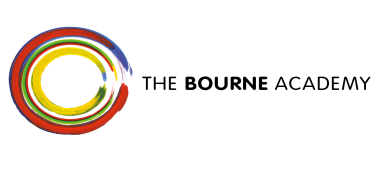 Monday Twilight Induction/CPD Programme – 2017-2018Induction sessions will be held on Mondays 4:10-5:00pm (venue will be listed on the weekly bulletin). All teachers are expected to attend sessions where safety or priority teaching strategies are being developed. Any teacher who requires improvement in any aspect of their practice will be expected to attend the relevant sessions. ALL sessions are compulsory for NQTs, Teach 1st graduates and teachers new to the Academy. Any member of staff is welcome to attend any session.Outcomes for StudentsOutcomes for StudentsOutcomes for StudentsOutcomes for StudentsOutcomes for StudentsOutcomes for StudentsAcademy DesiredTeaching OutcomesActions to achieve Outcomes & DescriptorsImpact & next Steps Fully met   Partially met   Not met Blank: no impact yet                                                                                                                     Milestones & Final DeadlineOperational peopleAccountable person +Progress in every subjectSee Subject Action PlansProgress tracking broadsheet to include Progress score for each subject areaAdditional learning, Saturday and holiday revision Oct 2017Aug 2018SLs C WiggN LeechLine ManagersA St John Higher Ability cohort to achieve a positive progress 8 scoreAll Higher Ability students achieve grade 9-7 or equivalent in at least 5 subjectsSee Subject Action Plans Provide events and opportunities for higher ability students through STARS programmeEnsure stretch and challenge through ‘HOT’ objectives and outcomes in lessonsongoingSLs Kelly FranklinLine Managers+ Progress 8 scoreYr10 & 11 Progress tracking & Intervention team to continue but take into account Progress 8 on an individual and subject levelReview curriculum to ensure the lowest ability students can still achieve a +ve P8Internal tracking assessment points throughout year,   For yr11 Aug 2018Senior LeadersHoH, STARs coordinator, SENDCo, Disadvantaged coordinator and DOL’s and SL for MA,EN,ScM AvothA St John42% grade 9 to 5 in E&M60%+ 9 to 4 Incl EM Science outcomes to be at least in-line with national outcomes   See individual action plans for maths, English and scienceYr10 & 11 Progress tracking & Intervention team with HOH GEMS group established and led and monitored by Senior LeadersMaths, English and Science interventions and progress scrutinised in LM meetings between Subject Lead/Director and Senior Leaders, and between SL and maths, English and science teaching staffProgress of each teacher’s maths, English and science class to be monitored to ensure expected and better progress made in every groupIncrease capacity in science overseen by a Senior LeaderJan/May 18Internal tracking assessment points throughout year,   For yr11 Aug 2018A St John leading; SL’s for MA,EN,ScM AvothDOL’s of MA,ScAttainment 8 grade – C+ or equivalent gradeSee individual action plansYr10 & 11 Progress tracking & Intervention team with HOH – monitor and intervene with key marginal students Early identification of students who are not accessing all 3 “buckets” to maximise all available gradesInternal tracking assessment points throughout year,   For yr11 Aug 2018Senior LeadersHoH, STARs coordinator, SENDCo, Disadvantaged coordinator and DOL’s and SL for MA,EN,ScM AvothA St JohnDisadvantaged students achieve as well as non-E studentsSee Disadvantaged students Action PlanSee Subject action plansJan/May 2018Aug 2018E RobertsSLsR Grinyer All “other” vulnerable groups, incl EAL, Young Carers and LAC, achieve as well as other studentsSee appropriate Action PlanAdditional learning, Saturday and holiday revisionJan/May 2018Aug 2018H Gaj, J Beer & N Leech C HarrisonAll Higher Ability students achieve≥ grade 9-7 or equivalent See More Able and subject Action PlansAdditional learning, Saturday and holiday revisionJan/May 2018Aug 2018K FranklinSLsDOL’sA St John M AvothAll SEND students achieve their target grades    See SEND Action PlanJan/May 2018Aug 2018H GajC Harrison+ Progress for A level – ALPs 6See Sixth Form Action PlanYr12 & 13 Progress tracking & Interventions fully employed.Continue to implement PIXL 6 strategies Additional learning, Saturday and holiday revisionJan/May 2018Aug 2018K Franklin,A St John, all SL’s and DOL’sA St John & M AvothA Level pass rate 100% (26% at A* or A grade and 80% A* to CSee Sixth Form Action PlanYr12 & 13 Progress tracking & Interventions fully employed.Continue to implement PIXL 6 strategies Additional learning, Saturday and holiday revisionJan/May 2018Aug 2018K Franklin & A St JohnAll SLs and DOL’sK Franklin & A St John85% Retention rate in 6th Form100% of students who applied for higher education get accepted100% EETSee Careers and Sixth Form Action PlanEnsure 6th form provision allows students to access appropriate Level 3 coursesIncrease number of students who gain offers for Russell Group universitiesJan/May 2018Aug 2018K Franklin & V WoodingsSLs & DOLsK Franklin & A St JohnKS3  KPIs used to intervene and report to parentsKS3 tracking fit for purposeTeachers accurately assess progress of students in their classes, using testing and moderationongoingN LeechA St JohnQuality of Teaching, Learning & AssessmentQuality of Teaching, Learning & AssessmentQuality of Teaching, Learning & AssessmentQuality of Teaching, Learning & AssessmentQuality of Teaching, Learning & AssessmentQuality of Teaching, Learning & AssessmentAcademy DesiredTeaching OutcomesActions to achieve Outcomes & DescriptorsImpact & next Steps Fully met   Partially met   Not met Blank: no impact yet                                                                                                                     Milestones & Final DeadlineOperational peopleAccountable person 100% of Teaching has a good or outstanding impact on learning.Regular lesson observations, drop in’s & book look –LT and DOL’s or SLWeekly drop ins and learning walks Monday CPD programme to focus specifically on the quality, consistency and rigour of Objectives linked to KPIs or examination spec AOsLow stakes testing and therapy interventionHOT (higher order thinking) opportunities  Professional Needs sheet (Performance Management Document) completed by all staff and actioned through yearCoaching programme to target support Pilot triad Coaching6wk Support Plans as requiredSept & Oct 2017Sept ongoingSummer 2018R Bennett: coaching and support plan overviewC HarrisonLT, DOLs, SLs, teachers’ self-developmentR BennettM AvothC HarrisonMarking Policy used by all teachers, including planned lesson time dedicated to students reading and responding to that feedback in lessons leads to measurable impact on students’ progress. book look in LM meeting and in daily lesson drop-insSept & Oct 20179-20 Oct8-19 Jan30 April -11 MayDOL’s, SL’s and LTC Harrison with R BennettEnsuring that teachers consistently use assessment information to plan learning that provides high levels of challenge for all students, particularly the most able, disadvantaged and other vulnerable students. Teachers must explicitly share differentiated outcomes with students e.g. GCSE grade 9-7 students will have more challenging outcomes than grade 6-4 (mild, medium, hot).Data team to produce class lists with all assessment information onDevelop the role of the T&L Strategy group to incorporate IRIS connect training materialsAccess to and training in 4 matrix and investigate the purchase of ASSET Training for Analyse School Performance toolJuly 17Oct 17OngoingSept 17C Wigg/N LeechLP’s/AOL reps/R BennettC Wigg/N LeechA St John C HarrisonA St JohnLearners helped to mastery by building confidence and resilience, including most able and disadvantaged students. Teachers will plan for this through low-stakes testing to rehearse current and prior learning and through planning learning activities that demand higher order thinking.Updated Lesson Learnt form has resilience as aspect to be monitoredLearning walks focused on confidence building and resilienceASPIRE Days (x3) to explicitly measure the Academy competencies: ambition, self- confidence, physical literacy, independent learning, resilience, emotional literacy of each student over the yearASPIRE Days14 Nov1 March10 JulyK Franklin & V WoodingsLT/DOLs/SL’sJ Perkins/A St JohnC HarrisonIncreased breadth of students’ reading sources across & outside curriculum, and teaching of reading, writing, communication and maths cohesively planned & implemented across curriculum See English Action Plan Increase use of library through celebration launches, book clubs, silent reading and visits from every subject areaSound Training – high intensity intervention for students whose reading age is below their chronological age with the intention to improve outcomesMaintain and increase Canford Book Club participation Sept 2017 onwardsM LeverV Gladden -  Reading across the Curriculum S LovettV GladdenN BarrProfessional Development continues to have measurable impact on student outcomesTeach First Programme now in its 5th year, with more experienced able to help coach new participants Use of IRIS Connect to produce development videosRQTs Project to continueMiddle Leadership development programmeAppraiser TrainingSenior Leadership Programme Staff Bursaries Sept 18R Bennett LPs & Teaching & Learning Strategy GroupJ PerkinsR BennettC GobellC Harrison / M AvothM AvothPersonal Development, Behaviour & WelfarePersonal Development, Behaviour & WelfarePersonal Development, Behaviour & WelfarePersonal Development, Behaviour & WelfarePersonal Development, Behaviour & WelfarePersonal Development, Behaviour & WelfareAcademy DesiredTeaching OutcomesActions to achieve Outcomes & DescriptorsImpact & next Steps Fully met   Partially met   Not met Blank: no impact yet                                                                                                                     Milestones & Final DeadlineOperational peopleAccountable person All students’ attitudes to learning equally high across subjects, yrs, classes & staffASPIRE competencies to be at the forefront of everything we do  Introduce and monitor use of Progresso rewards systemWider use of student mentors to support underachieving students.Increase further profile of yellow ‘doing the right thing’ slips.  Early intervention in use of recently revised behaviour reporting system to ensure that all students are working towards outstanding behaviourMultiple slips follow upIncrease provision and profile of Academy wide careers serviceSharing of anonymous CP concernsIntroduce timetabled LT walkabout dutiesTo develop a structured tutor time to include thought for the day, ASPIRE competencies and SMSC content to focus minds on learning Sept 2017 onwardsHoH & Behaviour ManagerK Franklin & V WoodingsHoH/ESWLTC Harrison A St JohnEnsure all staff are Safeguarding trained, which includes the “Prevent” agenda at whole Academy levelSafeguarding training for all staffMy Concern training for all staffPlace opportunities into the curriculum to discuss extremismSept 2017K Franklin/V WoodingsA St JohnAll teachers, leaders and managers embed safeguarding practice as an integral part of everyday lifeEnsure all staff have ability and training to log any concern.Use of My ConcernSafe Recruitment protocols followedSept 17All StaffLT, HRM AvothC HarrisonSafeguarding Team100% students report feeling safe at schoolPeer mediators group to be started up againContinue Bully Buster’s or alternative programme and raise profileRaise profile of Bourne LeadersAll vulnerable groups feel “safeStrengthen health and wellbeing team in response to local needSept 2017 onwardsSept 2017 onwardsL Burbidge/T PeacockT PeacockHoH/SENDCo/ESW/WCJ PerkinsJ PerkinsC Harrison/A St JohnExclusions reduce to:    Days lost  ≤215  No of exclusions ≤160    No of students ≤80                 Have intervention groups for students with high number of sent out of lessons. Monitor Internal exclusion room (InEx) and produce data regarding repeat “visitors”Strategic use of alternative provision to ensure students can turnaround behaviourThrive Programme for students with poor behaviour due to emotional challenges to be used to track interventions and supportSummer term 2018On going throughout yearSpring 2018All teaching staff with HOHBehaviour ManagerHOHHoH Thrive Lead & WCC HarrisonC Harrison&M AvothC HarrisonAttendance = 96%          Continue weekly attendance meetings and follow up with VP, EWO & HOHYear 11 “passport to the Prom” Non authorisation of term time holidays and prosecutionSummer term 2018J Beer with tutors & HOHC HarrisonPersistent Absence =8%     to outperform national figures)Continue weekly attendance meetings and follow up with VP, EWO & HOHYear 11 “passport to the Prom”ProsecutionSummer term 2018J Beer with tutors & HOHC HarrisonAll students in KS3 to participate in at least one ACE activity per weekACE programme to be developed across the week.  More subjects offering a variety of opportunitiesOn goingT PeacockA St JohnEncourage Global Citizenship by continuing to establish links with international schools so that Academy students can experience different culturesDevelop further links with Osiligi Charity (Kenya)  including the building of a teachers house and a visit to KenyaDevelop further cultural opportunities with our International schools programmeAutumn Term 2018Bourne LeadersK Franklin/L BurbidgeC GobellM AvothEffectiveness of Leadership & ManagementEffectiveness of Leadership & ManagementEffectiveness of Leadership & ManagementEffectiveness of Leadership & ManagementEffectiveness of Leadership & ManagementEffectiveness of Leadership & ManagementAcademy DesiredTeaching OutcomesActions to achieve Outcomes & DescriptorsImpact & next Steps Fully met   Partially met   Not met Blank: no impact yet                                                                                                                     Milestones & Final DeadlineOperational peopleAccountable person Academy on route to have 1050 students by September 2018Primary collaboration continues under JPIncrease taster sessions at Academy through SLs in core subjectsIncreased tours around the AcademyUse of social media to promote the Academy in the wider communityMarketing activity aimed at attraction into 6th form + annual survey of current 6th formers to find out likes/dislikes – aiming to improve our service CIF bid where appropriate as capacity in the sixth form will be a concernOn goingOct 17Dec 17Oct 17 to Mar 18Oct 18J PerkinsMarketing CoordinatorMarketing CoordinatorK Franklin/V WoodingsC Turner C HarrisonM AvothC GobellC GobellA St JohnM Avoth100% EET – to maintain and develop our nationally recognised outstanding careers provisionContinue to widen opportunities for KS3 students to access Careers advice.  Continue and develop our College liaison programme at KS4Have college students and employees from range of occupations speaking to year 8 students, as requested by studentsDevelop work with Oak Academy following successful SUN bidContinuing developing an outstanding careers provision using the Gatsby model for evaluationDevelop Tycoons in schools programmeSept college placements Sept 2017 onwardsSept 17V WoodingsV WoodingsV WoodingsA St JohnA St JohnA St JohnStaff retention stabilised (particularly in maths and Science/Computer Science) to allow continuity of learning but with healthy turnover for promotionRestructure of support and teaching staff roles to allow for expansion of the Academy and greater promotional opportunities.Senior and middle Leadership Development programme continues Investigate welfare / Health support for staffContinue to investigate ways to reduce workload without impacting on student outcomesSept 17Aug 18Sept 17OngoingSept 17F GilsonM AvothR Bennett / J PerkinsC TurnerD MastrocolaM AvothC HarrisonM AvothM AvothAlumni to increase membership to include “Academy” ex studentsRegular invites to students who have just left and anniversary reunionsInitiate a Year 13 and Alumni BallJan 18On goingSummer 18Marketing CoordinatorK FranklinC GobellC Gobell / A St JohnFurther develop our relationship with our sponsor, Canford SchoolAnother Joint INSET held to promote similarities and differences in each sector. Focus on Outcomes for learnersYear 10 Twinning programme to continue and developIncrease opportunities for staff to engage in extra-curricular activities with each otherEnsure at least one Academy student is successful in their sixth form application to Canford.Development Activities ie. International Students and Funding/Opportunity CollaborationCanford students to visit The Academy every Monday PM as part of their community service (supporting in Science and mathematics)Oxbridge and potential medical student workshops/preparation supportSummer 18OngoingNov/Dec 17December/AprilOngoingOngoingK FranklinC HarrisonR BennettT PeacockA St JohnV Woodings/C GobellC GobellA St JohnA St JohnC HarrisonA St JohnM AvothA St John/ M AvothM AvothM AvothM AvothAll resources, including Disadvantaged funding, are used effectively to improve learning Continue highly effective impact of Entitled spendingPP Success eveningOngoingDisadvantaged Student Coordinator E RobertsR GrinyerFinance Manager: CTIncrease parental attendance at Parent Teacher Consultation SessionsTelephone survey of parents who do not attend next PTC to ask what Academy needs to change to ensure their attendance – act on those findingsIntroduction of new assessment, reporting and recording system. To include 2 Parent Consultation evenings per student and 3 data sheets sent home throughout the yearReports produced and colour coded By Feb 2018Oct 2017All HOHN Leech/C WiggC HarrisonA St JohnParent Voice actively engaged in promoting Academy and raising moneyBusiness Director to continue meetings with Chair of PV to encourage more parents to join and more events with PVPrincipal to continue to attendTom Peacock & Lisse BurbidgeC GobellM AvothDateThemeFacilitatorNQTRQTTeach FirstTeach FirstTeachersnew to AcademyAll teaching staffCover SupervisorsTATAAssociate staffMonday 04.09.17Start of the Year Day 1 MACompulsory for ALL staff  Compulsory for ALL staff  Compulsory for ALL staff  Compulsory for ALL staff  Compulsory for ALL staff  Compulsory for ALL staff  Compulsory for ALL staff  Compulsory for ALL staff  Compulsory for ALL staff  Compulsory for ALL staff  Tuesday 05.09.17Start of the Year Day 2TeamsCompulsory for ALL staffCompulsory for ALL staffCompulsory for ALL staffCompulsory for ALL staffCompulsory for ALL staffCompulsory for ALL staffCompulsory for ALL staffCompulsory for ALL staffCompulsory for ALL staffCompulsory for ALL staffWeds 06.09.17Middle Leaders Development programmeJPeMiddle Leaders – Big picture, vision and leadership stylesMiddle Leaders – Big picture, vision and leadership stylesMiddle Leaders – Big picture, vision and leadership stylesMiddle Leaders – Big picture, vision and leadership stylesMiddle Leaders – Big picture, vision and leadership stylesMiddle Leaders – Big picture, vision and leadership stylesMiddle Leaders – Big picture, vision and leadership stylesMiddle Leaders – Big picture, vision and leadership stylesMiddle Leaders – Big picture, vision and leadership stylesMiddle Leaders – Big picture, vision and leadership stylesWeds 06.09.17RQT meeting in HU2RB11.09.17Safeguarding CHa, KFr & JBWeds 13.09.17[2:15-3:15]Coaching TeamAM18.09.17Educational VisitsJShWeds 20.09.17[2:15-3:15]T&L Strategy Group  RB25.09.17INSET DAY 1Performance ManWeds 27.09.17[2:15-3:15]Subject Leaders meetingRB02.10.17New staff catch-upRB, FG & CHa09.10.17Teaching & Learning and Skills Choose one workshop from:Planning for progressBehaviour man.Marking & feedbackRBCHaNB16.10.17 Role of tutorOutstandingtutor(s)23.10.17Half termHalf termHalf termHalf termHalf termHalf termHalf termHalf termHalf termHalf termHalf termHalf termDateThemeFacilitatorNQTRQTTeach FirstTeach FirstTeachersnew to AcademyAll teaching staffCover SupervisorsTATAAssociate staff30.10.17Student LeadershipRB, JPe & studentsWeds 01.11.17[2:15-5:15]Coaching TeamRB/AMWeds 01 .11.17[2:15-5:15]Middle Leaders Development programme        JPe/AM/MDMiddle Leaders – Motivating others and accountabilityMiddle Leaders – Motivating others and accountabilityMiddle Leaders – Motivating others and accountabilityMiddle Leaders – Motivating others and accountabilityMiddle Leaders – Motivating others and accountabilityMiddle Leaders – Motivating others and accountabilityMiddle Leaders – Motivating others and accountabilityMiddle Leaders – Motivating others and accountabilityMiddle Leaders – Motivating others and accountabilityMiddle Leaders – Motivating others and accountability06.11.17Literacy Training (1) Sound TrainingSL13.11.17Numeracy Training (1)RGWeds 15.11.17[2:15-5:15]T&L Strategy Group  RB20.11.17eSafety Protecting young people online.SSC TeamWeds 22.11.17{2:15-3:15]RQT meeting in HU2RB27.11.17Embedding careers and labour market information in curriculum areas and lessonsVWoFriday  01.12.17INSET DAY 2SpeakerCompulsory for ALL staffCompulsory for ALL staffCompulsory for ALL staffCompulsory for ALL staffCompulsory for ALL staffCompulsory for ALL staffCompulsory for ALL staffCompulsory for ALL staffCompulsory for ALL staffCompulsory for ALL staff04.12.17INSET Day follow-upTeamsWeds 06.12.17[2:15-5:15]Subject Leaders meetingRB11.12.17Reflection on 1st termLT, RB & Mentors18.12.17Xmas holidaysXmas holidaysXmas holidaysXmas holidaysXmas holidaysXmas holidaysXmas holidaysXmas holidaysXmas holidaysXmas holidaysXmas holidaysXmas holidays25.12.17Xmas holidaysXmas holidaysXmas holidaysXmas holidaysXmas holidaysXmas holidaysXmas holidaysXmas holidaysXmas holidaysXmas holidaysXmas holidaysXmas holidays01.01.18Xmas holidaysXmas holidaysXmas holidaysXmas holidaysXmas holidaysXmas holidaysXmas holidaysXmas holidaysXmas holidaysXmas holidaysXmas holidaysXmas holidaysTuesday 02.01.18INSET DAY [2:00-3:00  RQT meeting in HU2]T&L – PlanningRB08.01.18INSET follow-upRB15.01.18Technology & pedagogyDOWeds 17.01.18[2:15-5:15]Coaching TeamRB/AM22.01.18Literacy Training (2)NB & R29.01.18RAISE on-line data dashboardMASubject Leaders and Middle LeadersSubject Leaders and Middle LeadersSubject Leaders and Middle LeadersSubject Leaders and Middle LeadersSubject Leaders and Middle LeadersSubject Leaders and Middle LeadersSubject Leaders and Middle LeadersSubject Leaders and Middle LeadersSubject Leaders and Middle LeadersSubject Leaders and Middle Leaders31.01.18[2:15-3:15]Subject Leaders meetingRBDateThemeFacilitatorNQTRQTTeach FirstTeach FirstTeachersnew to AcademyAll teaching staffCover SupervisorsTATAAssociate staff05.02.18Teaching & Learning Skills (2)Workshops to be offered dependant on feedback from T&L(1) session on  09.10.17RB12.02.18Half termHalf termHalf termHalf termHalf termHalf termHalf termHalf termHalf termHalf termHalf termHalf term19.02.18NQT Evidence FolderRBWeds 21.02.18[2:15-3:15]T&L Strategy GroupRB26.02.18Numeracy Training (2)RG & AM05.03.18RQT meeting   in HU2RB05.03.18Middle Leaders Development programme              JPe/AM/MDMiddle Leaders – A shared facilitation on either parental engagement, learning talk, schools of the future or relationship managementMiddle Leaders – A shared facilitation on either parental engagement, learning talk, schools of the future or relationship managementMiddle Leaders – A shared facilitation on either parental engagement, learning talk, schools of the future or relationship managementMiddle Leaders – A shared facilitation on either parental engagement, learning talk, schools of the future or relationship managementMiddle Leaders – A shared facilitation on either parental engagement, learning talk, schools of the future or relationship managementMiddle Leaders – A shared facilitation on either parental engagement, learning talk, schools of the future or relationship managementMiddle Leaders – A shared facilitation on either parental engagement, learning talk, schools of the future or relationship managementMiddle Leaders – A shared facilitation on either parental engagement, learning talk, schools of the future or relationship managementMiddle Leaders – A shared facilitation on either parental engagement, learning talk, schools of the future or relationship managementMiddle Leaders – A shared facilitation on either parental engagement, learning talk, schools of the future or relationship management12.03.18CAD CAM & The Laser-cutterTED TeamWeds 14.03.18[2:15-3:15]Subject Leaders meeting  RBThursday 15.03.17INSET  DAY 4OutreachCompulsory for ALL staffCompulsory for ALL staffCompulsory for ALL staffCompulsory for ALL staffCompulsory for ALL staffCompulsory for ALL staffCompulsory for ALL staffCompulsory for ALL staffCompulsory for ALL staffCompulsory for ALL staff19.03.18INSET follow-upTeamsWeds 21.03.18[2:15-3:15]Coaching Team RB/AM26.03.18Philosophy for ChildrenRB02.04.18Easter holidaysEaster holidaysEaster holidaysEaster holidaysEaster holidaysEaster holidaysEaster holidaysEaster holidaysEaster holidaysEaster holidays10.04.18Easter holidaysEaster holidaysEaster holidaysEaster holidaysEaster holidaysEaster holidaysEaster holidaysEaster holidaysEaster holidaysEaster holidays16.04.18Assessment 4 learningRB23.04.18T&L Strategy group meetingRB23.04.18Middle Leaders Development programme           JPe/AM/MDMiddle Leaders – Vision check, coaching skills & scenariosMiddle Leaders – Vision check, coaching skills & scenariosMiddle Leaders – Vision check, coaching skills & scenariosMiddle Leaders – Vision check, coaching skills & scenariosMiddle Leaders – Vision check, coaching skills & scenariosMiddle Leaders – Vision check, coaching skills & scenariosMiddle Leaders – Vision check, coaching skills & scenariosMiddle Leaders – Vision check, coaching skills & scenariosMiddle Leaders – Vision check, coaching skills & scenariosMiddle Leaders – Vision check, coaching skills & scenarios30.04.18Numeracy Training (3)AM & RG07.05.18Bank HolidayWeds 02.05.18[2:15-3:15]Subject Leaders meetingRB14.05.18 RQT meetingRB21.05.18Literacy Training (3)NBWeds 16.05.18[2:15-3:15]Coaching Team meetingRB28.05.18Half termHalf termHalf termHalf termHalf termHalf termHalf termHalf termHalf termHalf termDateThemeFacilitatorNQTRQTTeach FirstTeach FirstTeachersnew to AcademyAll teaching staffCover SupervisorsTATAAssociate staff04.06.18NQT Evidence FolderRB04.06.18Middle Leaders Development programmeJPe/AM/MDMiddle Leaders – Time management, agendas and meetingsMiddle Leaders – Time management, agendas and meetingsMiddle Leaders – Time management, agendas and meetingsMiddle Leaders – Time management, agendas and meetingsMiddle Leaders – Time management, agendas and meetingsMiddle Leaders – Time management, agendas and meetingsMiddle Leaders – Time management, agendas and meetingsMiddle Leaders – Time management, agendas and meetingsMiddle Leaders – Time management, agendas and meetingsMiddle Leaders – Time management, agendas and meetingsWeds 06.06.18[2:15-3:15]Coaching Team meetingRB/AM11.06.18Technology & pedagogyJF & DO18.06.18Progress measures/assessmentNLWeds 20.06.18[2:15-3:15]Subject Leaders meetingRB25.06.18Middle Leaders Development programmeJPe/AM/MDMiddle Leaders – a shared facilitation on either creative leadership, student leadership/voice or a new area of your choice from session 3.Middle Leaders – a shared facilitation on either creative leadership, student leadership/voice or a new area of your choice from session 3.Middle Leaders – a shared facilitation on either creative leadership, student leadership/voice or a new area of your choice from session 3.Middle Leaders – a shared facilitation on either creative leadership, student leadership/voice or a new area of your choice from session 3.Middle Leaders – a shared facilitation on either creative leadership, student leadership/voice or a new area of your choice from session 3.Middle Leaders – a shared facilitation on either creative leadership, student leadership/voice or a new area of your choice from session 3.Middle Leaders – a shared facilitation on either creative leadership, student leadership/voice or a new area of your choice from session 3.Middle Leaders – a shared facilitation on either creative leadership, student leadership/voice or a new area of your choice from session 3.Middle Leaders – a shared facilitation on either creative leadership, student leadership/voice or a new area of your choice from session 3.Middle Leaders – a shared facilitation on either creative leadership, student leadership/voice or a new area of your choice from session 3.Friday 30.06.17INSET Day 5Induction02.07.18Curriculum/assesment reviewIn teamsWeds 04.07.18[2:15-3:15]T&L Strategy group meetingRBWeds 04.07.18[2:15-3:15]RQT presentationsRB & LT09.07.1816.07.18Celebration TeaLT, RB & MentorsSummer holidays